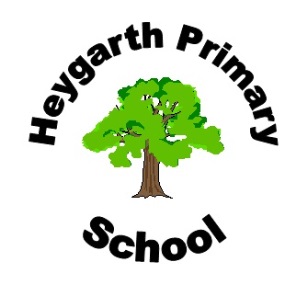 Foundation 1 OverviewOur themes include: All about me and getting along, Autumn and harvest, Bonfire night, Nursery rhymes, Christmas… Other themes will be developed as we follow the children’s interests.Personal, Social, Emotional DevelopmentNew beginnings for our new children and getting to know each otherMaking friends and playing togetherFollowing school rules and looking after friendsTidying up and looking after our resourcesLearning to take turns and shareTrying new activitiesHealthy lifestyles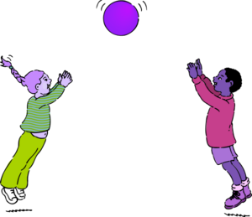 Communication and LanguageSpeaking and listening to each otherFollowing instructionsReciting nursery rhymes and songs from memoryRetelling past eventsLearning new words and understanding the meaning of themPhysical DevelopmentRiding bikes Developing spatial awarenessClimbing on outdoor equipment safelyThrowing and catchingPutting on and fastening own coatPutting on welly boots Developing a good pencil gripDeveloping correct letter formationLiteracyNursery children - Letters and sounds phase one (listening and tuning into sounds) Sharing books and using the reading cornerHandle a book with careListen to short stories in a small groupKnow the difference between writing and picturesDevelop pencil grip – tripod grip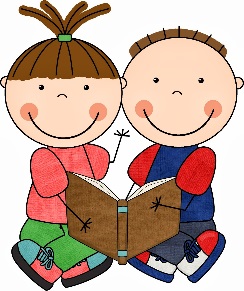 NumeracyNumber recognition and formationNumber songs and rhymesCounting forwards and backwardsBeing aware of time – morning, lunch time, evening…Counting objects accurately to 5 and beyondReading numbersTalk about every day shapesExpressive Art and DesignSelf portraitsAutumn craftLearning to paint and mix coloursExploring instrumentsTaking part in role play and small world playDancing and singingUnderstanding the WorldAutumn and HarvestFruit and vegetablesCookingSimilarities and differences between ourselves.Changes – the weather, the seasonsIntroduction to Forest School and how to stay safeUsing a range of computer programs and programmable toys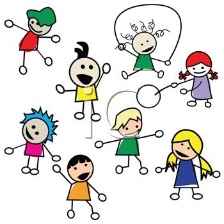 